SÜNNITOETUSE TAOTLUSTaotleja: Palun maksta välja lapse sünnitoetuse I makse 250 eurot						II makse 250 eurot	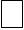 Toetus palun maksta: ……………………………………………………………………………………………………(saaja nimi ja isikukood )   sularahas   pangakontole nr …………………………………………….…………………………….NimiIsikukood või sünniaegElukoht rahvastikuregistrisKontakttelefonE-posti aadressLapse nimiLapse isikukoodAllkiriKuupäev